Технологическая карта урока английского языка для 11 классаУМК: «English»Авторов Тер Минасовой С.Г., Узуновой Л.М.Учитель: Филимонова Е.А., Солдат Е.В.Учебный предмет: английский языкКласс: 11Тип урока: Обобщающий урок и урок получения новых знанийАннотацияДанный материал может использоваться как внеклассное мероприятие на неделе английского языка. Урок требует предварительной подготовки учащихся, а именно знание лексических единиц по теме «Космос». В модуле он идет, как заключительный, поэтому у детей уже имеется определенные знания по этой теме, урок поможет им обобщить их и систематизировать. В ходе урока прослеживается чередование различных видов деятельности (чтение, говорение, работа в группах, работа в парах, аудирование, письмо), используются здоровье сберегающие технологии. Сочетание разных форм работы обеспечивает активность и самостоятельность мышления. Реализация поставленной цели и задач позволяет формировать УУД, способствует повышению уровня учебной мотивации.Ключевые словаРакета, космодром, солнечная система, планета, Архангельская область, региональный компонент, космонавт .Список используемой литературы: Дайтерс Стефан «Где был Большой взрыв? И еще 333 вопроса о Вселенной»  /  Дайтерс Стефан  : Дискурс, 2019 — 224 c.English / Тер Минасова С.Г., Узунова Л.М. «Английский язык» 11 класс, учебник для общеобразовательных организаций: базовый уровень – Москва: Просвещение, 2016.https://spacegid.com/kosmodrom-plesetsk.html (дата обращения: 01.04.2024).https://kipmu.ru/venera/ (дата обращения: 01.04.2024).https://multiurok.ru/blog/35-interesnykh-faktov-o-solnechnoi-sisteme-1.html (дата обращения: 03.04.2024).https://kipmu.ru/mars/ (дата обращения: 03.04.2024).https://aif.ru/dontknows/10_samyh_izvestnyh_kosmonavtov_i_ih_rekordy (дата обращения: 03.04.2024).https://disk.yandex.ru/i/7eSt-vq0oMxZ8g-презентацияПриложение 1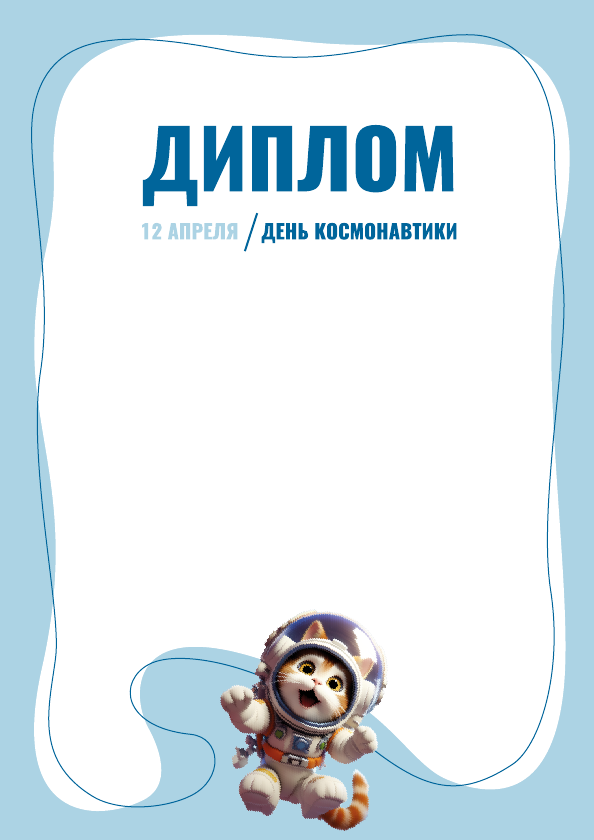 DiplomaI degreeawardedthe 11th grade teamSchool 18 Kotlas, Archangelsk regionfor active participation in intellectual English language game “From Mars to Earth”dedicated to Cosmonautics Day________________________________________________________________________________________________________________________April 2024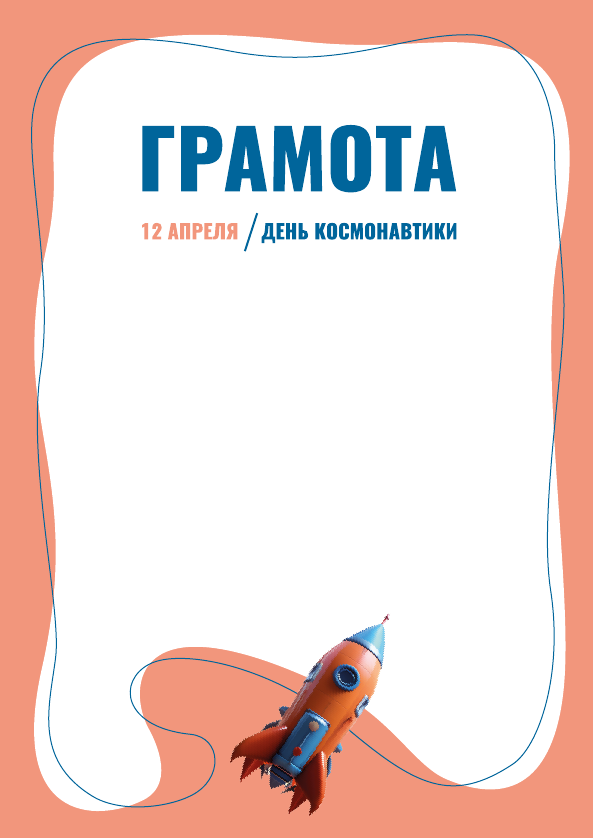 Diplomathe 11th grade team School 18 Kotlas, Archangelsk regionis awarded for winning   the intellectual English language game “From Mars to Earth”dedicated to Cosmonautics Day__________________________________________________________________________________________________________________________________________________________________________________________April 2024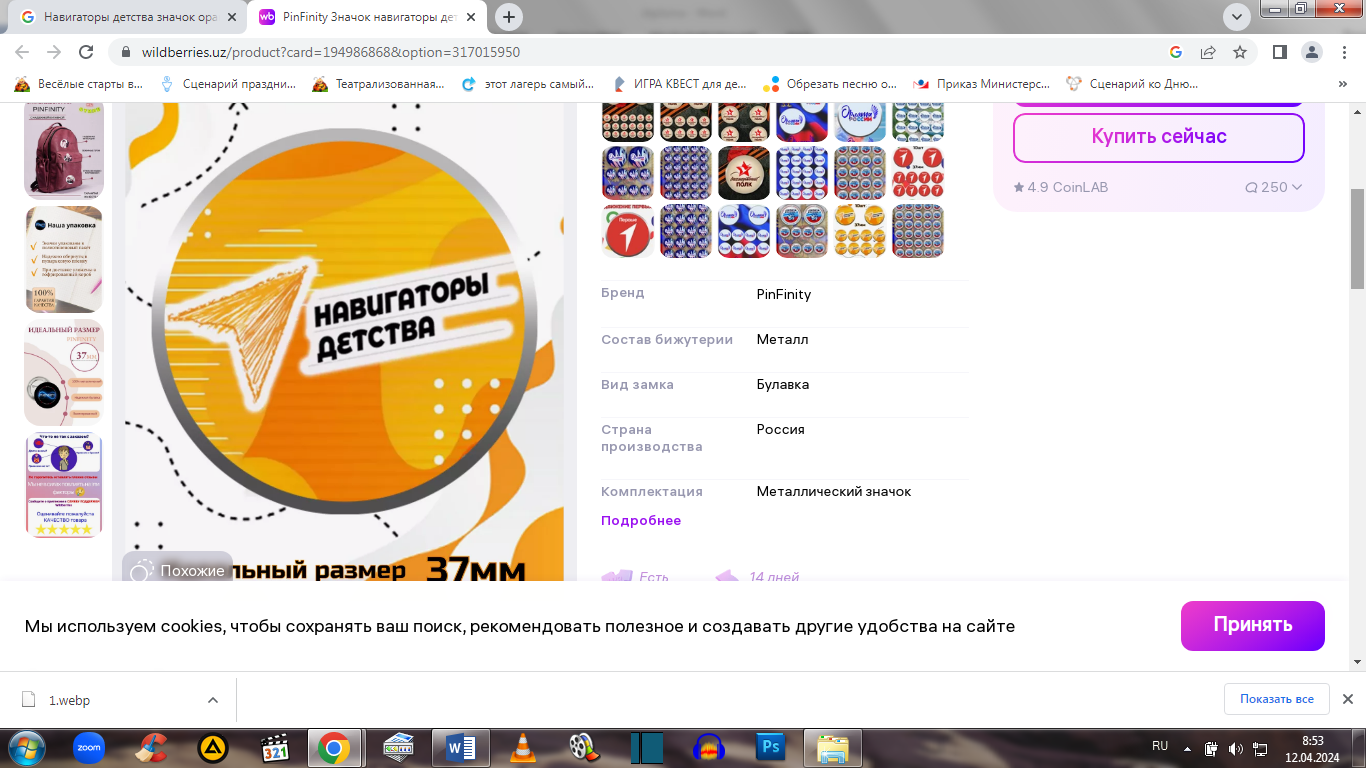 Приложение 2Тема «Космос» «Космос»Цель Обобщение лексического материала по теме «Космос», Архангельская область Обобщение лексического материала по теме «Космос», Архангельская областьЗадачиОбразовательные: способствовать формированию у учащихся лексико-грамматических навыков и умений.Развивающие: развивать навыки устной речи и фонематический слух; развивать мышление, память, внимание.Воспитательные: воспитывать умение работать   самостоятельно, в группе; воспитывать уважительное отношение детей к взглядам и мнениям друг друга.Образовательные: способствовать формированию у учащихся лексико-грамматических навыков и умений.Развивающие: развивать навыки устной речи и фонематический слух; развивать мышление, память, внимание.Воспитательные: воспитывать умение работать   самостоятельно, в группе; воспитывать уважительное отношение детей к взглядам и мнениям друг друга.Планируемый результатПредметныеМетапредметные УУДформирование практических умений использовать полученные знания;повторение лексических единиц по теме «Космос»;формирование навыков чтения, аудирования и устной речи по теме.Личностные:Формирование положительного отношения к экологии; развитие умения сотрудничать и дружить;Формирование коммуникативной компетентности.Регулятивные:Умение оценивать правильность выполнения учебной задачи, собственные возможности её решения;Владение основами самоконтроля, самооценки, принятия решений в процессе коммуникативной деятельности на иностранном языке.Познавательные:Обеспечение условий для самостоятельного использования ЛЕ в речевых ситуациях.Коммуникативные:Умение организовать учебное сотрудничество и совместную деятельность с учителем и сверстниками;Умение использовать коммуникативные средства для решения речевых задач;Умение слушать и понимать речь одноклассников.РесурсыСредства мультимедиа (телевизор/электронная доска, проектор)Средства мультимедиа (телевизор/электронная доска, проектор)Формы урока групповая групповаяТехнологияЗдоровьесберегающая, личностно-ориентированная, ИКТЗдоровьесберегающая, личностно-ориентированная, ИКТЭтапыДеятельность учителяДеятельность учащихсяорганизационныйПриветствует учащихся, создает позитивный настрой.Good morning, boys and girls. We are glad to see you at our game-“ From Earth to Mars”.Now I’d like to tell you the rules of our game.There will be 4 rounds. Your task is to answer 4 questions in each round.There will be a special question for the captains of the teams. (You can discuss the question with a team but the captain should present his or her answer).You will work in a team and you will have 2 minutes to discuss each question with the members of your team and give your sheets of paper to the judge.  For each question you will get 1 point. In  the 4th round you can get 2 points. In the last round you can get 3 points.The winner of the game is the team with the highest number of points.Good Luck!Приветствуют учителяGood morning, teacher. Целеполагание и мотивацияПредлагает детям прослушать правила игры.Обучающиеся имеют 2 минуты на обсуждение вопроса и написания ответа.Актуализация знаний и уменийОзвучивает вопросы1 Since 1965, this day has been considered almost an official "non-launch day" in Russian cosmonautics. On what day of the week aren’t  the launches of Russian spaceships  carried out?a) Monday b) Tuesday  c) Sunday  d) Friday2There is a bell on the international space station. What is it for?a) having heard  the signal of the bell, the astronauts gather in the main  module of the stationb) The bell is rung in case of an emergencyс) The bell is rung every time the commander changesd)  The sound of the bell wakes the astronauts up.3who invented the countdown in 1929, which accompanies the launch of space rockets?a) astronauts b) aircraft designers  c) sportsmen  d) cinematographers4Yuri Gagarin was awarded the title of Hero of the Soviet Union on April 14, 1961. What was the first award for space flight given to the first cosmonaut right at the landing site?A) for military merit  b) for good service c) for the development of virgin lands  d) For bravery5Which country built the first module of the space station?a)Canada b)Japan c)Russia d) German6Who was the youngest cosmonaut to travel in space?a) German Titov  b) Bazza Oldrin  c) Boris Egorov  d) Nil Armstrong7How many planets  are bigger than earth in our solar system?a) 1  b) 2   c) 3   d) 48What is the name of the first satellite sent into space?a) Explerer-1 b) Souz-1 c) Mir-1 d) SputniK-19What is the average distance  to the only satellite of our planet-to the Moon? a)more than 460000 b) more than 380000  c) more than 520000d) more than 61000010How tall had a person  to be in the USSR to get into the cosmonaut team?a) no more than 150 sm b) no more than 160 sm c) no more than 170 sm     d) no more than 180sm11 What is the average altitude of the international space station?a) 50 km  b) 400 km  c) 1000km   d) 1500km12What was the name of the monkey that flew first into space ?a) Richard  b) Albert  c) Artur   d) Harry13How many stars are there in the constellation of Orion?a) 15  b)20  c)11   d)614What was the name of the world's first woman who went into outer space?a) Valentina Tereshkova   b) Svetlana Savitskaya  c) Elena Kondakova     d) Anna Kikina15 How long does the average rotation of the Earth take around its axis?a) 24 hours  b) 23 hours 59 minutes c) 22 hours 46 minutes d) 23 hours 56 minutes16What color stars don't exist?a) blue   b) green   c) yellow  d) red17On which planet is the highest mountain in the solar system, which is three times higher than Mount Everest?A) Mars b) Mercury c) Venus d) Uranus18Which city in the 60s of the 20th century was named the "cradle of cosmonautics"?A) Moscow b) Yaroslavl c)Kaluga d) Saratov19What is an asterism?A) a group of stars with a name b) the doctrine of asteroids  c) the movement of cometsd) The name of the galaxy20Why  is October 4, 1957  considered the beginning of the space age of mankind?a) The first artificial Earth satellite was launched into orbitb) Flight day of the world's first cosmonautc) The first orbital station has been openedd) The first space telescope has been created21Which scientist of our country is considered the founder of theoretical cosmonautics?A) Michael Ryazansky b) Konstantin Tsiolkovskyc) Mstislav Keldysh   d) Nikolay Kamanin22How many astronauts live on the board of the space station when it is fully equipped?A) 10 b) 4 c) 6 d) 223Who of the Russian scientists proved the presence of an atmosphere on the planet Venus?A) Lomonosov b) Mendeleev c) Lobachevsky d) Kapitsa24What movie do Russian cosmonauts traditionally watch before the flight?A) Moscow does not believe in tearsB) The meeting place cannot be changedC ) The adventures of ShurikD)The white sun of the desert25Which animals were the first to fly around the moon on the Soviet spacecraft Zond 5?A) hamsters b) dogs c) cats d) turtles 26A monument to this space traveler has been built in Izhevsk. What was the dog's name?A) Zvezdochka  b) Zhulka c) Otvazhnaya d) Modnitsa27Rockets from almost all spaceports in the world are launched from west to east, which gives extra  speed.  What space country launches the rockets in the opposite direction?A)the USA b) Israel c) Japan d) China28What type of stars does the sun belong to?A)The yellow dwarf b)The black giantC)The white dwarf    d)The red giant29Which constellation is located in the hottest place in the universe?A)Virgo   b)Capricorn   c)Gemini   d)Leo30What science studies stars planets and galaxies?А)astronomy  b)astrophysics  c)astrology  d)geology31How long does the solar eclipse last?A) 7.5 minutes   b) 10 minutes   c) 30 minutes d) 1 hour32Which planet rotates in the opposite direction relative to other planets?A) Venus  b)Jupiter  c)Mars  d)Earth33 What is the frequency of moon eclipses?A) at least twice a year b) at least three times a yearC) at least four times a year  d) at least five times a year34How many stars make up the Big dipper?A) 7 stars   b) 10 stars   c) 15 stars   d) 20 stars35 Who was the first person to set foot on the moon?A) German Titov  b) Bazza Oldrin  c) Boris Egorov  d) Nil Armstrong36 What is the brightest planet in the night sky?A) Venus  b) Mars c) Jupiter  d) Earth37 Where is the  most northern spaceport of our planet located?A) In Plesetsk Archangelsk region  b) in Apatity Murmansk region  c) in Petrozavodsk Karelia Republic d) in Syktyvkar  Komi Republic38When did the disaster occur during the launch of the Vostok 2 rocket at the Plesetsk spaceport?A) in 1980  b) in 1985  c) in 1991   d) in 200039How old is Plesetsk spaceport?A) 65 years b) 70 years  c) 75 years  d) 80 years40Why is Plesetsk so called?A) because there is a lake Plestsy nearby B) because there is a river Plesetsk nearbyC) because there is a pond Plesetsk nearbyD) because there is a city Plestsy nearbyОбучающийся обсуждают и презентуют ответ.1Monday2The bell is rung every time the commander changes3cinematographers4for the development of virgin lands  5Russia6German Titov  748SputniK-19more than 38000010no more than 170 sm     11400 km  12Albert131114Svetlana Savitskaya 1523 hours 56 minutes16Green17Mars18Kaluga19a group of stars with a name20The first artificial Earth satellite was launched into orbit21Konstantin Tsiolkovsky22623Lomonosov24The white sun of the desert25Turtles26Zvezdochka  27Israel28The yellow dwarf29Virgo30Astronomy317.5 minutes32 Venus    33at least twice a year347 stars 35Nil Armstrong36Venus37In Plesetsk Archangelsk region  38in 1980  3965 years40because there is a lake Plestsy nearby ЗавершающийБлагодарит учащихся за увлекательную игруЖюри оценивает ответы выступивших баллами.Объявляет победителя игрыABCDEFG1234567AAABCDEFG11223344556677